Projekt pn.: „Rehabilitacja osób z deficytami zdrowotnymi wywołanymi przez COVID-19 
w województwie opolskim – projekt pilotażowy” współfinansowany jest przez Unię Europejską ze środków Europejskiego Funduszu Społecznego oraz środków budżetu województwa opolskiego w ramach Regionalnego Programu Operacyjnego Województwa Opolskiego na lata 2014-2020.Załącznik nr 2do Uchwały Zarządu Województwa OpolskiegoNr 8252 2022 z dnia 14 listopada 2022Projektowane postanowienia umowyUmowa zawarta w Opolu, w dniu ……………………..2022 r. pomiędzy:Województwem Opolskim z siedzibą w Opolu, NIP 7543077565, REGON: 531412421 (wykonującym zadania, w tym zamówienia publiczne przy pomocy Urzędu Marszałkowskiego Województwa Opolskiego, adres: ul. Piastowska 14 , 45-082 Opole), reprezentowanym przez ………………………………………………………………………………….………………………………………………………………………………….zwanym dalej Zamawiającyma.......................................................... -  wpisanym do CEiDG/ w KRS- ................... pod numerem ..............................................reprezentowanym przez: .......................................zwanym dalej Wykonawcą,łącznie zwanymi dalej Stronami.Niniejsza umowa została zawarta w wyniku postępowania nr DOA-ZP.272……………2022, przeprowadzonego w trybie podstawowym, na podstawie art. 275 pkt 1) ustawy z dnia 11 września 2019 r. - Prawo zamówień publicznych (tekst jedn.: Dz.U. z 2022 r.  poz. 1710 ze zm., dalej: „p.z.p.”).§ 1 Przedmiot umowy i zasady realizacjiPrzedmiotem niniejszej umowy jest usługa „Kompleksowej organizacji i przeprowadzenia specjalistycznych szkoleń z zakresu rehabilitacji po covidowej dla kadry medycznej 
w woj. opolskim” w podziale na 7 grup szkoleniowych  po 3 dni szkoleniowe dla każdej grupy, łącznie dla 70 osób z kadry medycznej w woj. opolskim zrekrutowanej  przez Zamawiającego do projektu „Rehabilitacja osób z deficytami zdrowotnymi wywołanymi przez COVID-19 w województwie opolskim – projekt pilotażowy”, współfinansowanego 
z Europejskiego Funduszu Społecznego w ramach Regionalnego Programu Operacyjnego 2014-2020, Działanie 8.1 Dostęp do wysokiej jakości usług zdrowotnych i społecznych. Szkolenia będą realizowane w grupach 10- osobowych  Istnieje możliwość regulacji wielkości grup od 8 do 12 osób, przy zachowaniu łącznej liczby 70 osób.Zamawiający przewiduje zastosowanie prawa opcji ilościowej, polegającej na:1) zwiększeniu deklarowanej w pkt 1 ust. 1 liczby grup szkoleniowych  o 3, maksymalnie o  30 osób.Zamawiający skorzysta z prawa opcji wskazanego powyżej, jeżeli wzrośnie liczba zrekrutowanych uczestników, co pozwoli Zamawiającemu na realizację zamówienia w szerszym zakresie. Niewykonanie przez Zamawiającego Umowy w zakresie opcji zwiększenia deklarowanej w § 1 ust. 1   liczby szkoleń, nie wymaga podania przyczyn i nie stanowi podstawy odpowiedzialności Zamawiającego z tytułu niewykonania lub nienależytego wykonania Umowy – Wykonawcy nie przysługują żadne roszczenia z tego tytułu;2) zwiększenie zakresu zamówienia, wskazane w § 1 ust. 3  nastąpi przy zachowaniu wszystkich warunków realizacji wskazanych w Umowie wraz z załącznikami, w tym kosztu szkolenia w przeliczeniu na jednego uczestnika. 3) Zamawiający poinformuje Wykonawcę (pisemnie albo w postaci elektronicznej – opatrzonej kwalifikowanym podpisem elektronicznym) o każdorazowym skorzystaniu z prawa opcji (wskazując przy tym liczbę grup szkoleniowych wraz z listą osób nie później, niż na 7 dni przed dniem, w którym, zgodnie z ustalonym harmonogramem i programem szkolenia, zrealizowana zostanie minimalna gwarantowana liczba szkoleń określona harmonogramem. Harmonogram i program szkolenia stanowi Załącznik nr 1 do Umowy.Przedmiot umowy realizowany będzie zgodnie z ofertą Wykonawcy oraz Opisem przedmiotu zamówienia (dalej: „OPZ”), które stanowią odpowiednio załączniki do umowy.Wykonawca oświadcza, że wykonanie całego przedmiotu umowy leży w granicach jego możliwości i nie istnieją żadne przeszkody natury technicznej, prawnej ani finansowej, które mogą uniemożliwić realizację umowy. Zamawiający i Wykonawca wybrany w postępowaniu o udzielenie zamówienia obowiązani   są współdziałać przy wykonaniu umowy w sprawie zamówienia publicznego w celu należytej realizacji zamówienia.Wykonawca zobowiązuje się wykonać przedmiot Umowy z zachowaniem należytej staranności wymaganej od podmiotu profesjonalnie zajmującego się realizacją przedmiotowych usług 
i z uwzględnieniem celu, dla jakiego realizowany jest przedmiot Umowy. Wykonawca jest odpowiedzialny za działania i zaniechania osób, przy pomocy których wykonuje umowę, jak za własne działania i zaniechania. Wykonawca nie może zwolnić się od odpowiedzialności względem Zamawiającego z tego powodu, że niewykonanie lub nienależyte wykonanie umowy przez Wykonawcę było następstwem niewykonania lub nienależytego wykonania zobowiązań wobec Wykonawcy przez jego kooperantów, poddostawców 
i podwykonawców.Na każdym etapie realizacji umowy, Wykonawca zobowiązuje się do respektowania zasady równych szans i niedyskryminacji ze względu na rasę, płeć, pochodzenie, wiek, stopień sprawności, orientację seksualną, religię oraz światopogląd. Wykonawca oświadcza, że przystępując do realizacji zamówienia zapoznał się z treścią „Wytycznych w zakresie realizacji zasady równości szans i niedyskryminacji, w tym dostępności dla osób z niepełnosprawnościami oraz zasady równości szans kobiet i mężczyzn w ramach funduszy unijnych na lata 2014-2020” i będzie zgodnie z nimi realizował umowę.Do obowiązków Wykonawcy będzie należało także:Wykonywanie przedmiotu zamówienia zgodnie z obowiązującymi przepisami regulującymi wszelkie kwestie w tym zakresie;Współpraca z zespołem realizującym projekt;Systematyczne dokumentowanie przeprowadzonych szkoleń zgodnie ze wzorem uzgodnionym 
z Zamawiającym;Przekazywanie w formie bezpośredniej, telefonicznej lub e-mail, niezwłocznie informacji
o ewentualnych problemach i trudnościach w realizacji przedmiotu zamówienia objętego umową;Przekazanie Zamawiającemu całości dokumentacji wytworzonej w wyniku wykonywania zlecenia.§ 2 Termin realizacji umowyTermin realizacji umowy wynosi:………….. dni (zgodnie z ofertą Wykonawcy) od daty akceptacji harmonogramu i programu szkolenia.Wykonawca odpowiada za  opracowanie harmonogramu i szczegółowego programu szkolenia:Wykonawca zobowiązany jest do przedstawienia Zamawiającemu harmonogramu 
i szczegółowego programu szkolenia w terminie  10 dni roboczych od dnia zawarcia umowy. Zamawiający złoży informację o niezbędnych poprawkach w terminie 5 dni roboczych od dnia otrzymania propozycji harmonogramu i szczegółowego programu szkolenia. Po wprowadzeniu wszystkich poprawek Zamawiający w terminie 5 dni roboczych zaakceptuje harmonogram i szczegółowy program szkolenia. Termin realizacji zamówienia nie może być dłuższy niż 120 dni, jednak upływa nie później niż 31 maja 2023 r.§ 3 Osoby upoważnione do realizacji umowyW sprawach związanych z realizacją niniejszej umowy Strony reprezentować będą:- ze strony Zamawiającego - ................................................... (dane osoby), telefon do kontaktu:..................................................., e-mail: ...................................................;- ze strony Wykonawcy - ................................................... (dane osoby), telefon do kontaktu:..................................................., e-mail: ...................................................Osobami upoważnionymi do podpisania protokołu odbioru i akceptacji wszystkich dokumentów podczas realizacji umowy są:- ze strony Zamawiającego - ……………………………………..…………………………..,a w przypadku jej/jego nieobecności osoba zastępująca Panią/Pana …………………………., zgodnie 
z jej zakresem obowiązków;- ze strony Wykonawcy - ………………………………Osobą upoważnioną ze strony Zamawiającego do nadzoru nad realizacją umowy jest………………………………………………………………………………………………………………………….Zmiana przez którąkolwiek ze Stron przedstawicieli, o których mowa w ust. 1, 2 i 3 nie stanowi zmiany umowy, lecz dla swej skuteczności wymaga powiadomienia o tym fakcie drugiej Strony  
w formie pisemnej.4 PodwykonawcyWykonawca może powierzyć wykonanie części zamówienia podwykonawcy.Powierzenie wykonania części zamówienia podwykonawcom nie zwalnia wykonawcy 
z odpowiedzialności za należyte wykonanie tego zamówienia.Przed przystąpieniem do wykonywania przedmiotu umowy Wykonawca zobowiązany jest podać nazwy, dane kontaktowe oraz przedstawicieli podwykonawców, jeżeli są już mu znani.Wykonawca zobowiązany jest zawiadomić Zamawiającego o wszelkich zmianach w odniesieniu do informacji, o których mowa w ust. 3, w trakcie wykonywania przedmiotu umowy, a także zobowiązany jest przekazać wymagane informacje na temat nowych podwykonawców, którym w późniejszym okresie zamierza powierzyć wykonywanie przedmiotu umowy.Jeżeli zmiana albo rezygnacja z podwykonawcy dotyczy podmiotu, na którego zasoby Wykonawca powoływał się, na zasadach określonych w art. 118 ust. 1 p.z.p., w celu wykazania spełniania warunków udziału w postępowaniu, Wykonawca jest obowiązany wykazać Zamawiającemu, że proponowany inny podwykonawca lub Wykonawca samodzielnie spełnia je w stopniu nie mniejszym niż podwykonawca, na którego zasoby Wykonawca powoływał się w trakcie postępowania o udzielenie zamówienia. Przepis art. 122 p.z.p. stosuje się odpowiednio.Zamawiający nie odpowiada za roszczenia (wynagrodzenia) dla podwykonawców jeżeli Wykonawca z nich korzysta.Na każdym etapie realizacji umowy, Wykonawca zobowiązuje się do respektowania od Podwykonawców zasady równych szans i niedyskryminacji ze względu na rasę, płeć, pochodzenie, wiek, stopień sprawności, orientację seksualną, religię oraz światopogląd. Wykonawca oświadcza, że przystępując do realizacji zamówienia zapoznał się z treścią „Wytycznych w zakresie realizacji zasady równości szans i niedyskryminacji, w tym dostępności dla osób z niepełnosprawnościami oraz zasady równości szans kobiet i mężczyzn w ramach funduszy unijnych na lata 2014-2020” i będzie zgodnie z nimi realizował umowę.§ 5 PersonelWykonawca ponosi pełną odpowiedzialność za nadzór nad osobami, które będą wykonywać przedmiot umowy oraz nad współpracującymi z Wykonawcą podwykonawcami, a także za dopełnienie wszelkich zobowiązań związanych z zatrudnieniem osób lub zawarciem umów cywilnoprawnych lub z zawarciem umów z podwykonawcami. Wykaz osób, które będą uczestniczyć w realizacji zamówienia, jako fizjoterapeuci stanowi załącznik nr 2 do umowy. W przypadku nienależytego wykonywania przedmiotu umowy przez osoby uczestniczące 	w realizacji zamówienia, Zamawiający może zażądać od Wykonawcy ich zmiany na inne osoby, które posiadać będą co najmniej równoważne kwalifikacje i doświadczenie zawodowe, jak osoby wykazane w ofercie Wykonawcy (w wykazie osób) na etapie badania warunków udziału w postępowaniu. W przypadku zgłoszenia przez Zamawiającego żądania, o którym mowa w ust. 4, Wykonawca w terminie do 5 dni roboczych od dnia jego otrzymania obowiązany jest do przedstawienia propozycji zmiany osoby, składając Zamawiającemu pisemnie nowy wykaz osób uczestniczących w realizacji zamówienia. Zamawiający zaakceptuje lub odrzuci nowy wykaz osób, informując o tym Wykonawcę w formie pisemnej. Zmiana ta wymaga podpisania przez Strony aneksu do umowy. Wykonawca może zmienić osoby uczestniczące w realizacji zamówienia które będą wykonywać zamówienie w trakcie realizacji umowy. Wykonawca przedstawi propozycję zmiany Zamawiającemu, składając Zamawiającemu pisemnie nowy wykaz osób. Osoby te zostaną zaakceptowane przez Zamawiającego wyłącznie przypadku, gdy ich kwalifikacje i doświadczenie zawodowe będą równoważne lub wyższe od kwalifikacji i doświadczenia zawodowego osób wymaganych przez Zamawiającego. Zamawiający zaakceptuje lub odrzuci nowy wykaz osób w terminie do 5 dni roboczych od jego otrzymania, informując o tym Wykonawcę w formie pisemnej. Zmiana ta  wymaga podpisania przez Strony aneksu do umowy. Procedura może być  wielokrotnie powtarzana. W przypadku rozszerzenia liczby osób realizujących zamówienie o dodatkowe osoby (ponad te, wskazane w wykazie osób, o którym mowa w ust. 2), Wykonawca przekaże drogą elektroniczną Zamawiającemu informację o rozszerzeniu– wraz ze wskazaniem imienia i nazwiska dodatkowej osoby oraz charakteru i zakresu prac przez nią wykonywanych. Osoby te zostaną zaakceptowane przez Zamawiającego wyłącznie w przypadku, gdy ich kwalifikacje i doświadczenie zawodowe będą równoważne lub wyższe od kwalifikacji i doświadczenia zawodowego osób wymaganych przez Zamawiającego. Zamawiający w terminie do 5 dni roboczych zaakceptuje lub odrzuci przedmiotowe rozszerzenie, informując o tym Wykonawcę w formie elektroniczne. Rozszerzenie, o którym mowa w zd. 1, nie wymaga aneksowania umowy. Procedura może być wielokrotnie powtarzana. Zmiana osób realizujących przedmiot zamówienia lub rozszerzenie ich liczby, nie ma wpływu na wysokość wynagrodzenia należnego Wykonawcy.Na każdym etapie realizacji umowy, Wykonawca zobowiązuje się do respektowania od Personelu zasady równych szans i niedyskryminacji ze względu na rasę, płeć, pochodzenie, wiek, stopień sprawności, orientację seksualną, religię oraz światopogląd. Wykonawca oświadcza, że przystępując do realizacji zamówienia zapoznał się z treścią „Wytycznych w zakresie realizacji zasady równości szans i niedyskryminacji, w tym dostępności dla osób z niepełnosprawnościami oraz zasady równości szans kobiet i mężczyzn w ramach funduszy unijnych na lata 2014-2020” i będzie zgodnie z nimi realizował umowę.§ 6 Warunki płatnościZ tytułu wykonania zamówienia Zamawiający zapłaci Wykonawcy wynagrodzenie, nie więcej jednak niż kwotę wskazaną w ofercie:  Zamówienie podstawowe :……………………… netto (słownie: ………. złotych …/100), tj………………..… brutto (słownie: ………………. złotych …/100), w tym VAT …….%/ zw. zgodnie z ofertą Wykonawcy. Koszt szkolenia w przeliczeniu na jednego uczestnika wynosi: ……………………… netto (słownie: ………. złotych …/100), tj………………..… brutto (słownie: ………………. złotych …/100), w tym VAT …….%/ zw. zgodnie z ofertą Wykonawcy. Zamówienie objęte prawem opcji:……………………… netto (słownie: ………. złotych …/100), tj………………..… brutto (słownie: ………………. złotych …/100), w tym VAT…….%/ zw.  zgodnie z ofertą Wykonawcy. Koszt szkolenia w przeliczeniu na jednego uczestnika wynosi: ……………………… netto (słownie: ………. ……złotych …/100), tj………………..… brutto (słownie: ………………. złotych …/100), w tym VAT…….%/ zw.  zgodnie z ofertą Wykonawcy. Zamówienie zwolnione z podatku od towarów i usług na podstawie  art. 43 ust. 1 pkt 29 c Ustawy 
z dnia 11 marca 2014 r. (Dz. U. z 2022 r. poz. 931, z późń. zm.)Wartość umowy określona w ust. 2 jest wartością maksymalną przedmiotu umowy.Nie później niż do 5 dni roboczych od dnia zakończenia każdego szkolenia nastąpi pisemne potwierdzenie realizacji usługi na podstawie protokołu zdawczo-odbiorczego dot. Zrealizowanej usługi.Podpisanie protokołów zdawczo-odbiorczych przez upoważnionych przedstawicieli Zamawiającego i Wykonawcy bez zastrzeżeń będzie stanowić podstawę do wystawienia faktury VAT przez Wykonawcę,Daty podpisania protokołów zdawczo-odbiorczych będą jednocześnie datą sprzedaży na fakturach VAT, wystawionej przez Wykonawcę Wartość faktury stanowić będzie wielokrotność kwoty określonej w ust. 2 w zależności od liczby uczestników na szkoleniu. Zapłata za wykonanie przedmiotu umowy będzie dokonana przelewem w terminie 21 dni od daty dostarczenia prawidłowej faktury VAT do siedziby Zamawiającego.Za dzień zapłaty uważa się dzień obciążenia rachunku Zamawiającego.Zamawiający dokona zapłaty w formie przelewu bankowego na konto Wykonawcy podane na fakturze VAT.Fakturę VAT należy wystawić na:Wynagrodzenie określone w ust. 1 wyczerpuje całość kosztów i wydatków niezbędnych do należytego wykonania przedmiotu umowy, w tym wynagrodzenie z tytułu praw autorskich, niezależnie od faktycznego rozmiaru kosztów i wydatków poniesionych przez Wykonawcę.Zamawiający zapłaci Wykonawcy wynagrodzenie za rzeczywisty zakres realizacji umowy (proporcjonalnie do liczby przeszkolonych osób).Przedmiot umowy finansowany jest z projektu „Rehabilitacja osób z deficytami zdrowotnymi wywołanymi przez COVID-19 w województwie opolskim – projekt pilotażowy” w ramach Regionalnego Programu Operacyjnego Województwa Opolskiego na lata 2014-2020. Przedmiot umowy finansowany jest w wysokości 85 % ze środków Unii Europejskiej w ramach Europejskiego Funduszu Społecznego, w ramach Programu Operacyjnego Województwa Opolskiego  2014-2020 oraz  w wysokości 15 % Budżet jednostki samorządu terytorialnego.§ 7 Kary umowneZamawiający nalicza Wykonawcy karę umowną w następujących przypadkach:zwłoki w wykonaniu przedmiotu umowy w terminie, w wysokości 0,5% wynagrodzenia brutto, określonego w § 6 ust. 1 umowy, naliczonej za każdy dzień zwłoki wykraczający poza termin wskazany w § 2 pkt 1 umowy;zrealizowania przedmiotu umowy niezgodnie z OPZ pod względem jakościowym lub ilościowym w wysokości 0,5 % wynagrodzenia brutto, określonego w § 6 ust. 1 umowy;z tytułu odstąpienia od umowy lub rozwiązania umowy przez którąkolwiek ze Stron 
z powodu okoliczności, za które odpowiada Wykonawca, w wysokości 5 % wynagrodzenia brutto, określonego w § 6 ust. 1 umowy;niespełnienia przez Wykonawcę lub podwykonawcę wymogu zatrudnienia na podstawie umowy o pracę osób wykonujących czynności wskazane w § 9 ust. 1 umowy, w wysokości 1 % wynagrodzenia brutto, określonego w § 6 ust. 1 umowy.Zamawiającemu przysługuje prawo dochodzenia odszkodowania przenoszącego wysokość kar umownych do wysokości rzeczywiście poniesionej szkody i utraconych korzyści.W razie naliczenia kar umownych Zamawiający jest upoważniony do potrącenia ich kwoty
z wynagrodzenia przysługującego Wykonawcy, na co Wykonawca wyraża zgodę. Potrącenie przez Zamawiającego należnych kar umownych nie wymaga uprzedniego wezwania Wykonawcy do zapłaty kar umownych. W przypadku niedokonania potrącenia, kara umowna jest płata w terminie 30 dni od dnia otrzymania przez Wykonawcę wezwania do zapłaty.Łączna maksymalna wysokość kar umownych, których mogą dochodzić strony wynosi 10% wynagrodzenia brutto, określonego w § 6 ust. 1 umowy§ 8 Prawa autorskieWykonawca oświadcza, że wszystkie wyniki prac mogące stanowić przedmiot praw autorskich, w tym w szczególności: grafiki, jak również inne elementy, które Wykonawca pozyska na własną rękę oraz autorskie prawa majątkowe wraz z prawami zależnymi do wszystkich materiałów zatwierdzonych przez Zamawiającego oraz elementów graficznych przechodzą na Zamawiającego, bez dodatkowego wynagrodzenia. Niniejsza umowa upoważnia do wykorzystania wyników prac i materiałów, o których mowa w ust. 1 w całości lub we fragmentach, stosownie do potrzeb Zamawiającego, na następujących polach eksploatacji: 1) trwałe lub czasowe utrwalanie lub zwielokrotnianie w całości lub części, jakimikolwiek środkami i w jakiejkolwiek formie, niezależnie od formatu, systemu, standardu, w tym techniką drukarską, techniką zapisu magnetycznego, techniką cyfrową lub poprzez wprowadzanie do pamięci komputera oraz trwałe lub czasowe utrwalanie lub zwielokrotnianie takich zapisów, włączając w to sporządzanie ich kopii oraz dowolne korzystanie i rozporządzanie tymi kopiami; 2) tworzenie nowych wersji i adaptacji w szczególności tłumaczenie, przystosowanie, zmianę układu lub jakiekolwiek inne zmiany; 3) publiczne rozpowszechnianie, w szczególności wyświetlanie, publiczne odtwarzanie, nadawanie i reemitowanie w dowolnym systemie lub standardzie, a także publiczne udostępnianie utworu w ten sposób, aby każdy mógł mieć do niego dostęp w miejscu i czasie przez siebie wybranym, w szczególności elektroniczne udostępnianie na żądanie; 4) rozpowszechnianie w sieci Internet oraz w sieciach zamkniętych; 5) prawo do wykorzystania utworu dla celów edukacyjnych, szkoleniowych bądź podobnych; 6) stosowanie, wprowadzanie, wyświetlanie, przekazywanie i przechowywanie niezależnie od formatu, systemu lub standardu; 7) prawo do rozporządzenia opracowaniami utworu oraz prawo udostępnienia ich do korzystania, w tym udzielania licencji na rzecz osób trzecich, na wszystkich wymienionych powyżej polach eksploatacji. Nabycie przez Zamawiającego praw, o których mowa w ust. 1 i 2, następuje:z chwilą zapłaty wynagrodzenia oraz bez ograniczeń co do terytorium, czasu, liczby egzemplarzy. Wykonawca zobowiązuje się, że wykonując umowę będzie przestrzegał przepisów ustawy  
z dnia 4 lutego 1994 r. – o prawie autorskim i prawach pokrewnych (tekst jedn.: Dz. U. z 2021 r. poz. 1062 ze zm.) i nie naruszy praw majątkowych osób trzecich, a przedmiot umowy przekaże Zamawiającemu w stanie wolnym od obciążeń prawami tych osób. W ramach wartości wynagrodzenia z tytułu wykonania niniejszej umowy, określonego
 w § 6 ust. 1 umowy, Zamawiający nabywa autorskie prawa majątkowe na wszystkich wskazanych polach eksploatacji, do wszystkich utworów przekazanych w ramach realizacji umowy. Wykonawca jest odpowiedzialny względem Zamawiającego za wszelkie wady prawne przedmiotu umowy, a w szczególności za ewentualne roszczenia osób trzecich wynikające z naruszenia praw własności intelektualnej, w tym za nieprzestrzeganie przepisów ustawy o prawie autorskim i prawach pokrewnych  w związku z wykonywaniem przedmiotu umowy.przypadku wątpliwości wszelkie postanowienia umowy dotyczące praw autorskich mają zastosowanie również po odstąpieniu od umowy przez którąkolwiek ze Stron. Wykonawca zobowiązany jest do umieszczenia na dokumentach i materiałach przygotowywanych na potrzeby zamówienia następujących logotypów wraz z informacją o współfinansowaniu: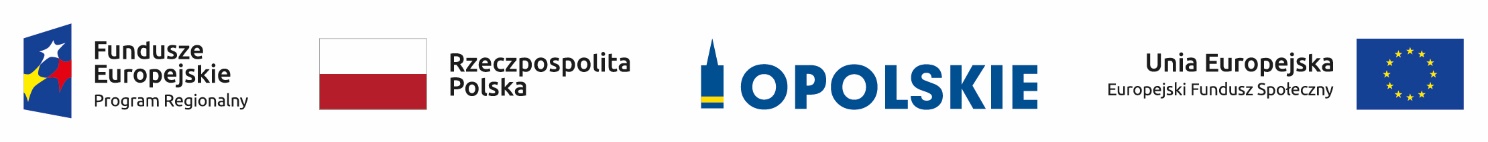 Projekt nr RPOP.08.01.00-16-0059/21 pn. „Rehabilitacja osób z deficytami zdrowotnymi wywołanymi przez COVID-19 w województwie opolskim – projekt pilotażowy” współfinansowany ze środków Europejskiego Funduszu Społecznego.§ 9 Zmiany umowyZamawiający dopuszcza możliwość zmiany umowy. Zmiana postanowień niniejszej umowy może nastąpić wyłącznie za zgodą obydwu Stron, wyrażoną w formie pisemnej pod rygorem nieważności, z zachowaniem poniższych postanowień umownych oraz z zachowaniem przepisów powszechnie obowiązującego prawa.Tryb wprowadzania zmian do umowy bez względu na ich podstawę prawną lub umowną obejmuje, w zależności od kontekstu wprowadzanej zmiany oraz uwarunkowań prawnych jejwprowadzania:1) wniosek zainteresowanej Strony wraz z uzasadnieniem, oraz2) podpisanie aneksu do umowy.W razie wątpliwości, przyjmuje się, że nie stanowią zmiany umowy następujące zmiany:1) danych związanych z obsługą administracyjno-organizacyjną umowy, w tym zmiana osób,o których mowa w § 3 ust. 1, 2 i 3 umowy,2) danych teleadresowych,3) danych rejestrowych.Nie wyłączając ani nie ograniczając i nie modyfikując okoliczności oraz podstaw zmiany umowy wynikających z przepisów powszechnie obowiązującego prawa, Zamawiający dopuszcza możliwość zmiany umowy także:a) w kontekście zmiany źródła finansowania umowy – w takim przypadku kwota wynagrodzenia umownego pozostanie bez zmian, a Zamawiający zmieni tylko informację
o źródle finansowania oraz doda logo; b) w kontekście terminów wykonania przedmiotu umowy – dopuszczalne jest zawieszenie biegu terminu o czas trwania przeszkody, jednak  nie dłużej niż o  maksymalnie 30 dni , gdy: opóźnienie w wykonaniu przedmiotu umowy będzie następować z przyczyn niezależnych od Wykonawcy (wynikających z działania osób trzecich lub organów władzy publicznej)w przypadku gdy wykonywanie przedmiotu umowy zgodnie z postanowieniami umowy jest niemożliwe na skutek wystąpienia zdarzeń określonych jako siła wyższa (w tym m.in. wojna, klęska żywiołowa, epidemia, strajk, wprowadzone obostrzenia, itp.) zawiesza się bieg terminu zamówienia do ustania zdarzeń określonych jako siła wyższa. c) w kontekście zmiany osób w zespole, wskazanych w ofercie Wykonawcy, gdy: w przypadku rozwiązania stosunku pracy przez osobę wchodzącą w skład zespołu lub przez Wykonawcę, przed terminem faktycznego obioru przedmiotu umowy,śmierci, choroby lub innych zdarzeń losowych, zgodnie z zapisami Ustawy Kodeks Cywilny,niewywiązywania się z obowiązków wynikających z umowy (w szczególności gdy Zamawiający uzna, że nie wykonuje swoich obowiązków należycie, terminowo lub zgodnie z opisem przedmiotu zamówienia, ze względu na brak dyspozycyjności, możliwości nawiązania kontaktu, zaniedbania, niski poziom usług),jeżeli zmiana tych osób stanie się konieczna z jakichkolwiek innych przyczyn niezależnych od Wykonawcy.	W ww. przypadkach Wykonawca, zobowiązany jest do ich zmiany na inne osoby, które posiadać będą doświadczenie i kwalifikacje określone w wykazie osób (wymagane do spełnienia warunki udział w Opisie Przedmiotu Zamówienia)Zamawiający dopuszcza możliwość zmiany umowy w kontekście zmiany obowiązującej stawki podatku od towarów  i usług (VAT) – w takim przypadku wynagrodzenie brutto pozostaje bez zmian.§ 10 Zatrudnienie na podstawie umowy o pracęZamawiający wymaga, aby czynności związane z pracami biurowymi i administracyjnymi, jeżeli wykonanie tych czynności polega na wykonywaniu pracy w sposób określony w art. 22 § 1 ustawy z dnia 26 czerwca 1974 r. – Kodeks pracy (Dz. U. z 2020 r. poz. 1320 z późń.zm) były wykonywane przez osoby zatrudnione przez Wykonawcę na podstawie umowy o pracę. Zamawiającemu służy prawo kontroli spełnienia tych wymagań przez Wykonawcę.Wykonawca zobowiązany jest do przedłożenia Zamawiającemu do 2 dni roboczych od dnia zawarcia niniejszej umowy w formie oświadczenia Wykonawcy lub podwykonawcy listy osób zatrudnionych na umowę o pracę przy wykonywaniu czynności dla Zamawiającego, 
o których mowa w ust. 1 i 2 Oświadczenie ujmować ma co najmniej: określenie podmiotu składającego oświadczenie, datę złożenia oświadczenia, liczbę osób zatrudnionych na umowie o pracę, imię i nazwisko pracownika, datę zawarcia umowy o pracę, rodzaj umowy o pracę, zakres obowiązków pracownika, rodzaj czynności, które wykonuje pracownik w ramach realizacji zamówienia oraz podpis osoby uprawnionej do złożenia oświadczenia w imieniu Wykonawcy lub podwykonawcy. Oświadczenie, o którym mowa w ust. 2, należy aktualizować w każdym przypadku zmiany pracowników, najpóźniej w dniu podjęcia przez nowe osoby czynności stanowiących przedmiot 12 niniejszej umowy. W celu weryfikacji zatrudniania, przez Wykonawcę lub podwykonawcę, na podstawie umowy o pracę, osób wykonujących czynności, o których mowa w ust. 1, Wykonawca w toku realizacji niniejszej umowy na każde żądanie Zamawiającego przedłoży Zamawiającemu: oświadczenie zatrudnionego pracownika;oświadczenie Wykonawcy lub podwykonawcy o zatrudnieniu pracownika na podstawie umowy o pracę; poświadczoną za zgodność z oryginałem kopię umowy o pracę zatrudnionego pracownika, - zawierające informacje, w tym dane osobowe, niezbędne do weryfikacji zatrudnienia na podstawie umowy o pracę, w szczególności imię i nazwisko zatrudnionego pracownika, datę zawarcia umowy o pracę, rodzaj umowy o pracę i zakres obowiązków pracownika. W przypadku uzasadnionych wątpliwości co do przestrzegania prawa pracy przez Wykonawcę lub podwykonawcę, Zamawiający może zwrócić się o przeprowadzenie kontroli przez Państwową Inspekcję Pracy.§ 11 Odstąpienie od umowyZamawiający może odstąpić od umowy: 1) w terminie 30 dni od dnia powzięcia wiadomości o zaistnieniu istotnej zmiany okoliczności powodującej, że wykonanie umowy nie leży w interesie publicznym, czego nie można było przewidzieć w chwili zawarcia umowy, lub dalsze wykonywanie umowy może zagrozić podstawowemu interesowi bezpieczeństwa państwa lub bezpieczeństwu publicznemu; 2) jeżeli zachodzi co najmniej jedna z następujących okoliczności: a) dokonano zmiany umowy z naruszeniem art. 454 p.z.p. i art. 455 p.z.p.; b) Wykonawca w chwili zawarcia umowy podlegał wykluczeniu na podstawie art. 108 p.z.p., c) Trybunał Sprawiedliwości Unii Europejskiej stwierdził, w ramach procedury przewidzianej w art. 258 Traktatu o funkcjonowaniu Unii Europejskiej, że Rzeczpospolita Polska uchybiła zobowiązaniom, które ciążą na niej na mocy Traktatów, dyrektywy 2014/24/UE, dyrektywy 2014/25/UE i dyrektywy 2009/81/WE, z uwagi na to, że Zamawiający udzielił zamówienia 
z naruszeniem prawa Unii Europejskiej. W przypadku odstąpienia z powodu dokonania zmiany umowy z naruszeniem art. 454 p.z.p. i art. 455 p.z.p., Zamawiający odstępuje od umowy w części, której zmiana dotyczy. W przypadku odstąpienia przez Zamawiającego od umowy Wykonawca może żądać wyłącznie wynagrodzenia należnego z tytułu wykonania części umowy.Z tytułu wykonania zamówienia Zamawiający zapłaci Wykonawcy wynagrodzenie za rzeczywisty zakres realizacji umowy (proporcjonalnie do liczby przeszkolonych osób). § 12 Postanowienia końcoweWszelkie spory wynikające z niniejszej umowy będzie rozstrzygał sąd właściwy rzeczowo dla siedziby Zamawiającego. Wykonawca jest zobowiązany do informowania Zamawiającego o zmianie formy prawnej prowadzonej działalności, o wszczęciu postępowania układowego lub upadłościowego oraz zmianie jego sytuacji ekonomicznej mogącej mieć wpływ na realizację umowy oraz o zmianie siedziby firmy pod rygorem skutków prawnych wynikających z zaniechania, w tym do uznania za doręczoną korespondencję skierowaną na ostatni adres podany przez Wykonawcę. W sprawach nieuregulowanych postanowieniami niniejszej umowy mają zastosowanie przepisy Ustawy z dnia 23 kwietnia 1964 r. Kodeks cywilny (Dz. U. z 2022 r. poz. 1360 z późn. zm.), ustawy z dnia 11 września 2019 r. - Prawo Zamówień Publicznych (Dz.U. 2022 poz. 1710 ze zm.). Niniejszą umowę sporządzono w dwóch jednobrzmiących egzemplarzach jeden dla Zamawiającego jeden dla Wykonawcy.	ZAMAWIAJĄCY	WYKONAWCA..............................................................	.......................................................Nabywca: Województwo Opolskie Ul. Piastowska 14 45-082 Opole NIP: 754-307-75-65 Odbiorca: Urząd Marszałkowski Województwa Opolskiego Ul. Piastowska 14 Opole 